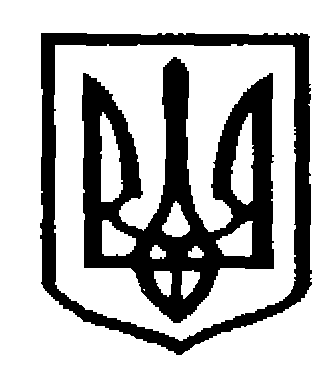 У К Р А Ї Н АЧернівецька міська радаУправління  освіти             Н А К А З03.06. 2024                                     м. Чернівці                                               №173Про результати  проведення місячника з охорони  праці та безпеки життєдіяльності  в закладах освіти Чернівецької міської територіальної громади в 2024 році	На виконання Законів України «Про освіту», «Про повну загальну середню освіту», «Про правовий режим воєнного стану», Указу Президента України від 18.08.2006 N 685/2006  «Про День охорони праці», Положення про організацію роботи з охорони праці  та безпеки життєдіяльності учасників освітнього процесу в установах і закладах освіти, затвердженого  наказом  Міністерства освіти і науки  України  26.12.2017 № 1669 й зареєстрованого  в Міністерстві   юстиції  України  23.01.2018   № 100/31552, наказу Департаменту освіти та науки Чернівецької обласної державної (військової) адміністрації від 11.03.2024 №72, Плану роботи Департаменту освіти і науки обласної державної адміністрації (обласної військової адміністрації) на 2024 рік, наказу управління освіти Чернівецької міської ради від 26.03.2024 №111 та з метою підвищення уваги керівників закладів освіти і профспілкових організацій міста до створення належних умов праці, навчання, відпочинку, вивчення та використання на практиці правил основ безпеки життєдіяльності, на попередження травматизму та загибелі дітей, дорослих при виникненні різного роду надзвичайних ситуацій,Н А К А З У Ю :      1.Затвердити інформацію щодо проведення в закладах освіти міста місячника з охорони  праці та безпеки  життєдіяльності ( додаток №1).      2.Затвердити результати виконання Плану заходів щодо підготовки та проведення в закладах освіти міста місячника з охорони праці та безпеки  життєдіяльності (додаток №2).      3.Наказ розмістити на інформаційному сайті Управління освіти Чернівецької міської ради.      4. Контроль за виконанням цього наказу залишаю за собою.Начальник управління                                                      Ірина ТКАЧУКПогоджено:Заступник начальника з фінансово-економічних питань управління                                                                                  Денис КРУГЛЕЦЬКИЙНачальник групи централізованого господарського обслуговування управління                                                                       Данііл СТРЕКАЧОВВиконавець:Інженер з охорони працігрупи централізованого господарського обслуговування управління                                                                       Євгенія КОРНЕЙЧУК